GOOD BEHAVIOUR AND SANCTIONS POLICY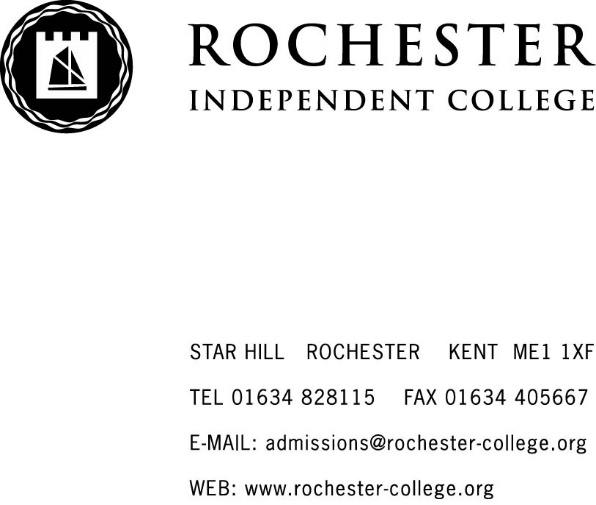 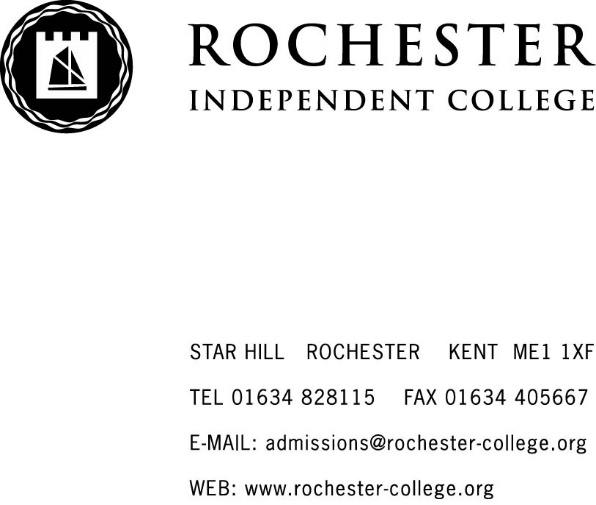 2017/2018The College welcomes students from a variety of backgrounds and cultures.  It is an important part of the College ethos that we show mutual respect and treat others how we would like to be treated ourselves.  We want everyone to feel comfortable and happy in the College environment, which means behaving in an acceptable manner.  We are all expected to behave sensibly and responsibly at all times.  Acceptable/Unacceptable behaviour is listed below but this is not exhaustive and includes communication via text and internet, as well as in person:Acceptable behaviourbeing courteousbeing politebeing respectfulbeing honestrespecting other people’s belongingsbeing considerate of others’ feelingsbeing tolerantbeing helpfulbeing punctualpaying attentionbeing prepared for lessonsUnacceptable behaviourrudenessridiculing otherslyingstealingspittingthreatening behaviourunwanted touchinginappropriate displays of affectionignoring direct instruction from member of staffstarting rumourschewing guminattention in lessonspersistent latenessnot following procedureinterfering with College property (eg vandalism, graffiti, setting off fire alarm deliberately)Praise from Personal Tutors or other members of staff will always boost a student’s morale, where rewards can be more effective than punishment as motivation.  Praise can be given for good behaviour, abiding by the rules where previously a student may have received a warning, or for producing a piece of good work.  Again, the list is not exhaustive. Where praise is awarded, students can be given some form of reward, which may be in the form of:displaying of the student’s working within Collegecontacting parents/guardians to advise of improved behaviourspecial mention in student’s report feature a personal achievement in the College newsletter scholarship or bursaryaccelerated programme of study for gifted and talented studentsmove to ensuite accommodation at no extra cost for a boardersubsidised or free College excursion for boardersMinor problems or incidents are dealt with initially at Personal Tutor level and records kept in the student’s file.Students in Years 7-11 may be given the following sanctions:a report card, signed by teachers at the end of every lesson as proof of good behaviourhelping tidying classrooms and generally around the buildingsA level students may be given the following sanctions:signing in with a Sixth Form Administrator for persistent lateness or similarworking under supervised conditions clearing up an area that students have left untidyBoarders may be given the following sanctions:confiscation of speakers/music system if music being played too loudirregular room being checks to ensure it is being kept clean and tidysigning in with Boarding staff each hour during the evening if they have been groundedStudents are generally polite and well-behaved, but there may be times when it is necessary to deal with more serious breaches of behaviour.  Examples include but are not restricted to:persistent class disruptionrepeatedly ignoring a direct instruction from a member of staffbullyingstealingvandalismpossessing or under the influence of drugspossessing or under the influence of alcoholsmoking in Boardingrepeatedly not signing out of Boardingrepeatedly ignoring Boarding room check timesleaving room persistently untidyAlthough students may receive a sanction for misbehaviour, we also want to help and support them so that they are aware that their behaviour is not acceptable and not to misbehave again.  This may be achieved by discussing the situation; emphasising the wrongdoing and the need to change conduct, and talking through the effect the poor behaviour has on others.In accordance with the law, we do not practise corporal punishment.The College operates a four-step disciplinary procedure for more serious problems; the following steps apply:     Verbal warningThis is given by the Form/Personal Tutor and/or College Principal.  Parents/guardians will be given written notification of the warning.First written warningParents/Guardians may be asked to come into College to see the Form/Personal Tutor and/or the College Principal. The student and parent/guardian will be asked to sign the warning letter, keep a copy themselves and a copy kept on the student’s file.Second written warningParents/Guardians asked to come into College to see the Form/Personal Tutor and a College Principal.At this stage, the parent/guardian and student will be advised that any further breaches of College rules and regulations may result in a fixed term or permanent exclusion.The student and parent/guardian will be asked to sign the warning letter, keep a copy themselves and a copy kept on the student’s file.Fixed-term/Permanent exclusionIt may be necessary for the student to be sent home for a period of time as decided by the College Principal.  This would be a fixed-term exclusion.  Parents/Guardians will be advised that a fixed-term exclusion is being made and may be asked to collect the student from College premises. The decision to permanently exclude a student is not taken lightly.  It usually follows a number of disciplinary offences and parents/guardians and student will have been warned that this may occur.  The most serious infringements include, but are not limited to, the following:vandalismpossession and/or use of an offensive weaponpossession and supply of drugspossession and supply of alcoholsexual abuse or assaultviolence (actual or threatened) against a student or member of staffbullyingtheftpersistent attitude and/or misbehaviour that is not in keeping with College ethosany other issue of misconduct with brings College into disreputeNotesUnless otherwise advised, if the student maintains good behaviour for four academic weeks, ie working days, not weekends or holidays, the student will drop a stage or off the scale completely as applicable.For very serious problems or incidents it may be appropriate to move immediately to Steps Two, Three or Four.  There may be occasions when special extenuating circumstances need to be considered, so a lesser sanction may be applied.  Appropriate sanctions, including loss of free time or temporary/fixed-term exclusions may be enforced at any of the first three stages in the process.  Minor misdemeanours may merit a sanction without the student necessarily moving up a stage on the Disciplinary process.  
Appeals against any disciplinary decisions made by the College are governed by the Complaints Procedure.Created/UpdatedAuthorApproved byDateAugust 2017ME & KFABAugust 2017August 2018